§1077.  Public service corporations1.  Licenses.  The bureau may issue licenses under this section for the sale of spirits, wine and malt liquor by vessel corporations, railroad corporations and airline corporations in their vessels, passenger cars, dining cars and aircraft.[PL 2021, c. 658, §206 (AMD).]2.   Vessel corporations.  The requirements and conditions for licenses for vessel corporations are as follows.A.  The bureau may not require that the vessels operated by vessel corporations be equipped to supply food or provide food service.  [PL 2021, c. 658, §206 (AMD).]B.  Except as provided in subparagraph (1), licenses issued under this section to vessel corporations operating vessels on coastal waters authorize the licensees to sell liquor on board those vessels after leaving and before reaching ports on coastal waters.  Except as provided in subparagraph (1), licenses issued under this section to vessel corporations operating vessels on inland waters within the State authorize the licensees to sell liquor on board those vessels after leaving and before reaching docks on inland waters within the State.(1)  A licensee may sell liquor for consumption on board a vessel that is in port or docked only if prior approval for the sale is obtained from the bureau under the license application procedure in section 653.  A separate approval must be obtained for each port or dock location from which on-board sales of liquor are to be made.  [PL 2021, c. 658, §206 (AMD).]C.  A vessel corporation licensed to sell liquor under this section may sell liquor on Sundays only between the hours of 5 a.m. and 1 a.m. the following day on board vessels operating on inland waters or on coastal waters.  [PL 2021, c. 658, §206 (AMD).]D.  Notwithstanding the provisions of sections 121 and 122, a vessel corporation licensed under this section may sell liquor on board vessels operating on inland waters without approval of the municipal officers or, in the case of unincorporated places, the county commissioners.  [PL 2021, c. 658, §206 (AMD).]For purposes of this subsection, "coastal waters" has the same meaning as in Title 12, section 6001, subsection 6.[PL 2021, c. 658, §206 (AMD).]3.  Railroad corporations.  The requirements and conditions for licenses for railroad corporations are as follows.A.  The license issued to a railroad corporation operating dining cars or passenger cars within the State authorizes the licensee to sell liquor to be consumed in those dining cars or passenger cars only after leaving and before reaching the terminal stops.  [PL 2021, c. 658, §206 (AMD).][PL 2021, c. 658, §206 (AMD).]4.   Airline corporations.  The requirements and conditions for licenses for airline corporations are as follows.A.  The license issued to an airline corporation operating aircraft within the State authorizes the licensee to sell liquor in those aircraft to be consumed in the aircraft only after leaving and before reaching airports within the State.  [PL 2021, c. 658, §206 (AMD).][PL 2021, c. 658, §206 (AMD).]5.  License sufficient throughout the State.  One license issued under this section is sufficient to cover all vessels, passenger cars, dining cars or aircraft operated by the licensed public service corporation.[PL 2021, c. 658, §206 (AMD).]SECTION HISTORYPL 1987, c. 45, §A4 (NEW). PL 1987, c. 342, §100 (AMD). PL 1997, c. 373, §§102,103 (AMD). PL 1997, c. 656, §§2-4 (AMD). PL 2015, c. 74, §5 (AMD). PL 2021, c. 658, §206 (AMD). The State of Maine claims a copyright in its codified statutes. If you intend to republish this material, we require that you include the following disclaimer in your publication:All copyrights and other rights to statutory text are reserved by the State of Maine. The text included in this publication reflects changes made through the First Regular and First Special Session of the 131st Maine Legislature and is current through November 1, 2023
                    . The text is subject to change without notice. It is a version that has not been officially certified by the Secretary of State. Refer to the Maine Revised Statutes Annotated and supplements for certified text.
                The Office of the Revisor of Statutes also requests that you send us one copy of any statutory publication you may produce. Our goal is not to restrict publishing activity, but to keep track of who is publishing what, to identify any needless duplication and to preserve the State's copyright rights.PLEASE NOTE: The Revisor's Office cannot perform research for or provide legal advice or interpretation of Maine law to the public. If you need legal assistance, please contact a qualified attorney.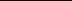 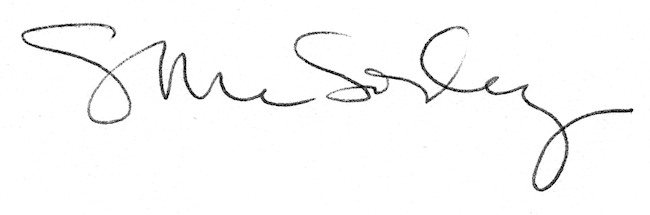 